American Software to Participate in the 2022 Virtual Growth ConferencePresented by Maxim Group LLC and hosted by M-Vest onMarch 28th – 30th from 9:00 a.m. - 5:00 p.m. EDTAtlanta, GA, March 24, 2022 – American Software, Inc. (NASDAQ: AMSWA), a leading provider of innovative AI-powered supply chain management and advanced retail planning platforms, announced today that Allan Dow, Chief Executive Officer and President, has been invited to present at the 2022 Virtual Growth Conference, presented by Maxim Group LLC and hosted by M-Vest, on March 28th - 30th   from 9:00 a.m. - 5:00 p.m. EDT.Sign up here to access the presentationDuring this virtual conference, investors will hear from executives from a wide range of sectors including Biotech, Clean Energy, Electric Vehicles, Financial Services, Fintech & REITS, Gaming & Entertainment, Healthcare, Healthcare IT, Infrastructure, Shipping and Technology/ Media/Telecom. The conference will feature company presentations, fireside chats, roundtable discussions, and live Q&A with CEOs moderated by Maxim Research Analysts.This conference will be live on M-Vest. To attend, just sign up to become an M-Vest member.Click Here to Reserve your seatAbout American Software, Inc.Atlanta-based American Software, Inc. (NASDAQ: AMSWA), through its operating entities, delivers an innovative technical platform with AI-powered capabilities for supply chain management and advanced retail planning that is accelerating digital supply chain optimization from product concept to customer availability. Logility, Inc. is helping large enterprise companies transform their supply chain operations to gain a competitive advantage. Recognized for its high-touch approach to customer service, rapid implementations and industry-leading return on investment (ROI), Logility customers include Big Lots, Husqvarna Group, Parker Hannifin, Sonoco Products and Red Wing Shoe Company. Demand Management, Inc. delivers affordable, easy-to-use supply chain planning solutions designed to increase forecast accuracy, improve customer service and reduce inventory to maximize profits and lower costs. Demand Management serves customers such as Siemens Healthcare, AutomationDirect.com and Newfoundland Labrador Liquor Corporation. Customers of New Generation Computing, Inc. which are now serviced by Logility and Demand Management, include Brooks Brothers, Carter’s, Destination XL, Foot Locker, Jockey International, Lacoste and Spanx. The comprehensive American Software supply chain and retail planning portfolio delivered in the cloud includes advanced analytics, supply chain visibility, demand, inventory and replenishment planning, Sales and Operations Planning (S&OP), Integrated Business Planning (IBP), supply and inventory optimization, manufacturing planning and scheduling, retail merchandise and assortment planning and allocation, product lifecycle management (PLM), sourcing management, vendor quality and compliance, and product traceability. For more information about American Software, please visit www.amsoftware.com, call (404) 364-7615 or email kliu@amsoftware.com.View source version on businesswire.com: https://www.businesswire.com/news/home/20220113005566/en/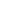 Investor Contact:
Kevin Liu
kliu@amsoftware.com
(626) 657-0013